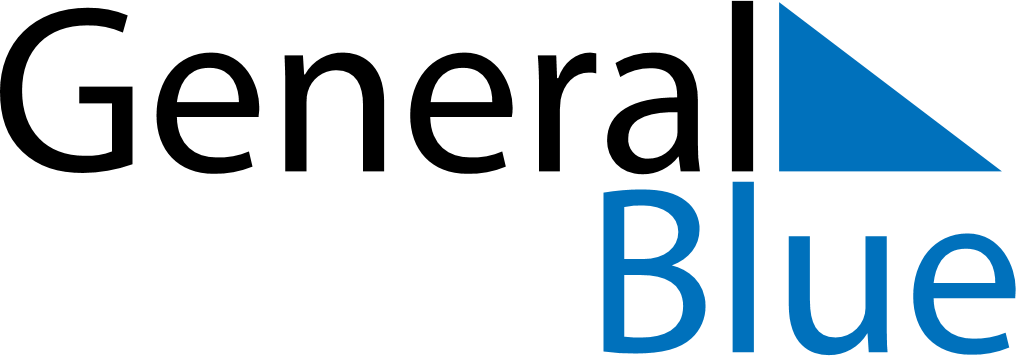 Cuba 2030 HolidaysCuba 2030 HolidaysDATENAME OF HOLIDAYJanuary 1, 2030TuesdayTriumph of the RevolutionJanuary 2, 2030WednesdayVictory of Armed Forces DayApril 19, 2030FridayGood FridayMay 1, 2030WednesdayLabour DayJuly 25, 2030ThursdayDay before the Commemoration of the Assault of the Moncada garrisonJuly 26, 2030FridayCommemoration of the Assault of the Moncada garrisonJuly 27, 2030SaturdayDay after the Commemoration of the Assault of the Moncada garrisonOctober 10, 2030ThursdayIndependence DayDecember 25, 2030WednesdayChristmas Day